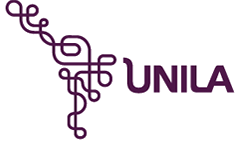 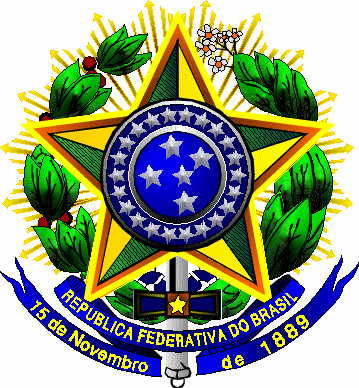 Carta de Apresentação de Estagiário(a)	À Diretoria da Escola Ponte da Amizade/ OU À Coordenação do Curso de Extensão “............”:	Apresentamos a estudante Ana Maria Nogueira, RG 1234567, CPF 011.222.333-44, regularmente matriculada no nono (9) semestre do curso de Letras - Espanhol e Português como Línguas Estrangeiras, da Universidade Federal da Integração Latino-Americana (UNILA), que pretende realizar o Estágio Obrigatório IV, em turmas do Ensino Fundamental ou Ensino Médio, na unidade escolar sob sua direção / OU no curso de extensão sob sua coordenação. A estudante deverá realizar 102h/a de regência em aulas de Espanhol/Português (DEFINIR) como Língua Estrangeira até o final do semestre letivo (2019/1), sob a minha orientação. O detalhamento das atividades a serem realizadas constará no Plano de Estágio, a ser elaborado em conjunto com o(a) supervisor(a) do colégio. 	Antecipamos que a UNILA responsabiliza-se pela contratação de seguro contra acidentes pessoais para o(a) estagiário(a) e o número da apólice constará no Termo de Compromisso de Estágio.	Agradecemos a sua colaboração e nos colocamos à disposição para maiores esclarecimentos.Foz do Iguaçu, 16 de março de 2019	Atenciosamente, ________________________________________Prof(a) Joaquina RibeiroProfessor(a) Orientador(a) do Estágio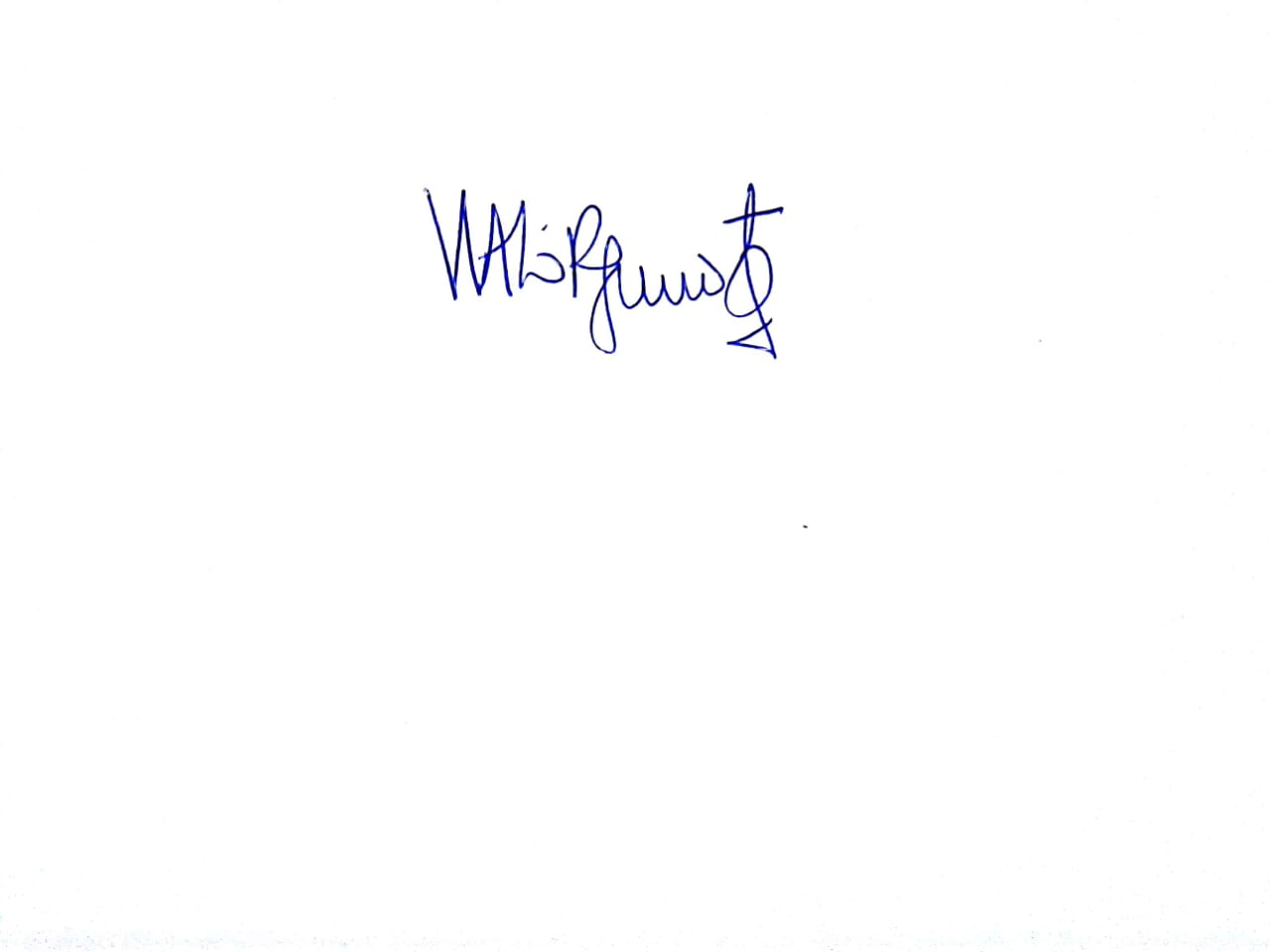 Valdilena RamméCoordenadora do Curso Letras Espanhol e Português como Línguas Estrangeiras